03-206 ГАЗ-24-03 "Волга" 4х2 5-дверный заднеприводный универсал скорой медицинской помощи, мест 2 +2 + 1 на носилках, вес: снаряженный 1.55 тн, полный 1.9 тн, ЗМЗ-24Д 95 лс, 140 км/час, 17100 экз., ГАЗ г. Горький, 1975-87 г. в.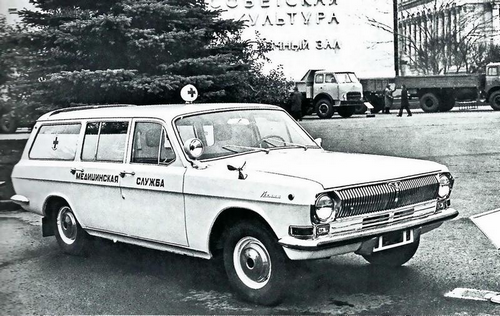 Из книги «ГАЗ 1932 - 1982 Русские машины», Краснодар 2011, Автор Иван Валентинович Падерин. 1973 ГАЗ-24-03 Специализированная карета скорой медицинской помощи. Компоновка салона была аналогична предыдущей модели «санитарки» на базе ГАЗ-22: разделительная перегородка с окном и люком, два кресла тандемом - для медперсонала, откидной лекарственный столик, носилки с направляющими рельсами. Однако большие удобства и простор были обеспечены расположением запасного колеса не в дверном проёме, а в специальном подполе. Спецсигналы - опознавательныйфонарь с красным крестом и фара-искатель. Серийный выпуск ГАЗ-24-03 начался в 1975 году. По 1988 год было произведено 17100 экземпляров этой модели. Из статьи «Волги, Москвичи и даже Запорожцы: советские «скорые» на базе легковушек», автор Сергей Ионес. Спасибо! Автомобили медицинской службы на «легковой» базе можно условно разделить на три типа. Первый – обычные седаны или хэтчбеки для неотложной помощи. На этих машинах приезжают медицинские работники по срочным вызовам, когда не требуется госпитализация больного, на них объезжают участок врачи из поликлиник, на них иногда перевозят способных ходить и сидеть больных, на них возят медицинский инструмент, бельё и прочие медицинские принадлежности. Второй тип – универсалы, а иногда лимузины и даже седаны с носилками, пригодные для полноценной «скорой помощи». Нередко встречаются специальные медицинские кузова на легковых шасси. Обычно последние строят не на главном конвейере автозавода, а силами специализированных фирм. В советском автомобилестроении присутствовали все три типа.Москвичи и Запорожцы на службе у медиков Первый медицинский «Москвич» планировали построить ещё в 1946 году на базе деревянного кузова «Фургон» модели 400-422. Был ли построен хотя бы один опытный образец такого специального автомобиля, неизвестно. Но на базе седана «Москвич-400-420» с 1948 года завод МЗМА выпускал медицинский автомобиль, обозначавшийся в конструкторской документации как отдельная модификация 400-420М. У этой машины был свой ведущий конструктор С.Н. Лобов. Исходно по заводским чертежам «Москвич-400-420М» предполагалось окрашивать строго в один цвет – тёмно-синий. Также регламентировались моющийся салон с обивкой синего цвета, точные места нанесения знаков Красного креста на ветровом и заднем стёклах, на передних дверях и надписи «Помощь на дому» на обоих бортах. В 1951 году «Москвич-400-420М» упростили. Теперь кузов разрешалось красить в любой применяемый на конвейере цвет, материал обивки изменился, красные кресты наносились только на стёкла, надпись «Помощь на дому» — только по желанию заказчика. В год МЗМА выпускал примерно по 200 медицинских «Москвичей». Аналогичные модификации присутствовали во всех семействах «Москвичей» следующего поколения: 402-425М, 407М, 403М. Медицинская модификация с моющимся салоном была даже у полноприводного седана – «Москвич-410М». А когда завод освоил выпуск универсала «Москвич-423», из него попробовали сделать полноценную «скорую помощь» с носилками. Их уложили вдоль правого борта, и они заняли место от пятой торцевой двери до приборной панели. В салоне осталось место только для двух сидений – переднее для водителя, заднее – для сопровождающего больного медицинского работника. Такие медицинские универсалы построили в двух экземплярах, оба обслуживали заводскую больницу. Решение о серийном выпуске медицинского универсала принято не было. Когда в ОГК МЗМА проектировали микролитражную модель для Запорожского автозавода, по отработанной схеме предусмотрели вариант для медиков. Такой автомобиль «Запорожец» ЗАЗ-965М выпускался серийно. В типаже санитарных машин, разработанном в НАМИ в 60-х, предусматривалась даже медицинская модификация «нового легкового автомобиля» – будущих «Жигулей». В таблице этой машине придали странный вид – компактного хэтчбека. Парадокс объясняется просто – Главный конструктор НАМИ по легковой теме Б.М. Фиттерман активно продвигал идею выпускать на будущем ВАЗе не FIAT-124, a переднеприводный Autobianchi Primula. Впоследствии модификация седана для развоза врачей присутствовала во всех последующих «Москвичах»: 408М, 412М, 21381, 21401. По словам бывалых заводчан, для «медпомощи» отбирали самые худшие экземпляры автомобилей, сошедшие с конвейера с откровенными техническими неисправностями. Устранять их приходилось уже на местах автобазам санитарного транспорта. В службе медицинской помощи успели поработать даже АЗЛК-2141 и ИЖ-2126. На базе переднеприводного «Москвича» Киевский авторемонтный завод небольшими сериями производил универсал повышенной вместимости АЗЛК-2901 с удлинённым задним свесом, увеличенной высотой крыши и носилками за спиной водителя. А в начале 1990-х на автобазе московского «Сантранса» ещё работал последний «Москвич-21381» с 408-м двигателем.Слово за ГАЗом. Первую машину «скорой помощи» изготовил Горьковский кузовной завод ещё на шасси легкового ГАЗ-А. Считалось, что такой автомобиль значительно экономичнее, чем медицинская машина на базе «полуторки» ГАЗ-АА. Но дальше постройки одного опытного образца дело не пошло. Сохранились фотографии медицинских универсалов с носилками на основе ГАЗ-М1. Но эти автомобили изготовлены автобазами и ремонтными заводами. Ни сам ГАЗ, ни его филиалы таких кузовов не делали. После войны предпринимались попытки установить медицинские носилки в обычный кузов «Победы». Его длина позволяла это сделать. Носилки складывались пополам, и вместо них могло освободиться одно сиденье для больного или сопровождающего. Есть снимки машины, похожей на универсал, на базе «Победы» ГАЗ М-20. Но это были конструкции, тоже изготовленные вне ГАЗа. А сам ГАЗ в 1952 году выпустил заводскую машину «скорой помощи». Она была выполнена на базе ЗиМ  ГАЗ-12. Очертания кузова остались серийные. Но были изменены петли багажника. На смену большим внутренним механизмам открывания пришли маленькие внешние петли. Носилки с больным приходилось задвигать в багажник трехобъёмного седана, но это был оправданный компромисс. Легковой автомобиль ЗиМ представлял больному намного более комфортные условия перевозки, чем грузовая «скорая помощь» ПАЗ-653 на шасси ГАЗ-51. В 1959 году Горьковский автозавод снял с производства пассажирскую модификацию автомобиля ЗиМ. А на следующий год был прекращен выпуск медицинского варианта. Разразился большой скандал: Министерство здравоохранения СССР лишилось комфортабельного медицинского автомобиля на «легковом» шасси. На ГАЗ срочно пришел указ разработать медицинский автомобиль на базе «Волги» ГАЗ-21. Именно для этих целей создано семейство универсалов ГАЗ-22. Первичной в нём считалась модификация ГАЗ-22Б для скорой медицинской помощи, а вторичной – базовый грузопассажирский универсал ГАЗ-22. В первой половине 1960-х в год выпускалось примерно втрое больше медицинских универсалов, чем гражданских. Проектирование универсала на базе «Волги» ГАЗ-21, изначально не предусмотренного в семействе, было сопоставимо с созданием полностью новой модели «с нуля». Конструкторский коллектив ГАЗа учёл допущенную ошибку, и при разработке новой «Волги» ГАЗ-24 в семейство сразу закладывали все три модификации: седан, грузопассажирский универсал и медицинский вариант универсала. Правда, освоение последнего затянулось на несколько лет. Его серийный выпуск ГАЗ освоил в третьем квартале 1975 года, у машины вышел символичный индекс ГАЗ-24-03. Кузов «скорой помощи» этого образца пережил несколько поколений «Волг»: ГАЗ-24-13 на базе ГАЗ-24-10, ГАЗ-31023 на базе ГАЗ-31029 и ГАЗ-3110. Когда в 2009 году «Волгу» окончательно снимали с производства, больше всех возмущались медицинские работники, потерявшие удобный и доступный универсал. Медицинская модификация представительской «Чайки» ГАЗ-13 закладывалась типажом НАМИ ещё в середине 1960-х. Выпускать ограниченной серией такие машины взялась Рижская автомобильная фабрика РАФ. К началу 1970-х в правительственных колоннах уже ездили медицинские универсалы на базе «Чайки». В Риге на «старой» территории РАФа в Экспериментальном цехе из полученных из Горького седанов ГАЗ-13 изготавливали универсалы со всем медицинским оборудованием в салоне. Две машины использовали в качестве катафалков-фургонов с кондиционерами японской фирмы Toshiba – для торжественных похорон лидера вьетнамской революции Хо Ши Мина. Медицинские универсалы на базе новой «Чайки» ГАЗ-14 были разработаны и изготовлены РАФом во второй половине 1980-х. Их уже сертифицировали по всем международным правилам, и потому они получили отраслевой индекс ГАЗ-РАФ-3209. Но в годы перестройки было принято необдуманное решение снять «Чайку» с производства, потому медицинский универсал на её базе изготовили только в виде четырёх опытных образцов.ПараметрыАвтомобиль «Волга»Автомобиль «Волга»Автомобиль «Волга»Автомобиль «Волга»Автомобиль «Волга»Автомобиль «Волга»ПараметрыГАЗ-24 ГАЗ-2401 ГАЗ-2402 ГАЗ-2403 ГАЗ-2404 ГАЗ-2407 Кузов Цельнометаллический, несущийЦельнометаллический, несущийЦельнометаллический, несущийЦельнометаллический, несущийЦельнометаллический, несущийЦельнометаллический, несущийТип кузова седанседануниверсалуниверсалуниверсалседанПолезная нагрузка, включая водителя 5 чел. + 50 кг5 чел. + 50 кг7 чел.5 чел.+140 кг  2 чел.+400 кг  4 чел. + 1 чел на носилках7 чел.5 чел. + 140 кг2 чел. + 400 кг5 чел.Масса снаряженная, кг 1420 1420 1550 1550 1550 1560Полная масса, кг 1820 1820 2040190020401970Распределение полной массы по осям, кгс  Распределение полной массы по осям, кгс  Распределение полной массы по осям, кгс  Распределение полной массы по осям, кгс  Распределение полной массы по осям, кгс  Распределение полной массы по осям, кгс  Распределение полной массы по осям, кгс  - передняя ось 870 870 920860920870- задняя ось 950 950 1120104011201100Колея колес, передних / задних мм 1476/1420 1476/1420 1476/1420 1476/1420 1476/1420 1476/1420 Дорожный просвет под нагрузкой, мм  Дорожный просвет под нагрузкой, мм  Дорожный просвет под нагрузкой, мм  Дорожный просвет под нагрузкой, мм  Дорожный просвет под нагрузкой, мм  Дорожный просвет под нагрузкой, мм  Дорожный просвет под нагрузкой, мм  - под поперечиной передней подвески 185 185 190185190185- под картером заднего моста 174 174 180174180174Наименьший радиус поворота по колее наружного переднего колеса, м 5,6Наименьший радиус поворота по колее наружного переднего колеса, м 5,6Наименьший радиус поворота по колее наружного переднего колеса, м 5,6Наименьший радиус поворота по колее наружного переднего колеса, м 5,6Наименьший радиус поворота по колее наружного переднего колеса, м 5,6Наименьший радиус поворота по колее наружного переднего колеса, м 5,6Наименьший радиус поворота по колее наружного переднего колеса, м 5,6Макс. скорость, км/ч 145135140 140 130130Контрольный расход топлива при скорости 80 км/ч, л/10км 10,511,0 11,0 11,0 11,59,7Средний расход, л/100 км 10-13 10-13 11-14 11-14 11-14 8-11Модели двигателя 24Д24-0124Д 24Д 24012407Тип двигателя Карбюраторный, 4-цилиндровый, 4-тактныйКарбюраторный, 4-цилиндровый, 4-тактныйКарбюраторный, 4-цилиндровый, 4-тактныйКарбюраторный, 4-цилиндровый, 4-тактныйКарбюраторный, 4-цилиндровый, 4-тактныйКарбюраторный, 4-цилиндровый, 4-тактныйДиаметр цилиндра и ход поршня 92+-9292+-9292+-9292+-9292+-9292+-92Рабочий объем, см. куб. 244524452445244524452445Степень сжатия 8,26,78,2 8,2 6,78,2Мощность, кВт(л.с.) при 4500 об/мин 69,9(95)62,5(85)69,9(95) 69,9(95) 62,5(85)58,8(80)Крутящий момент, Н*м(кгс*м) при 2400 об/мин 186,3(19)171,6(17,5)186,3(19) 186,3(19) 171,6(17,5)147,1(15)Топливо Аи-93А-76Аи-93Аи-93Аи-93Аи-93А-76ГазУдельный расход топлива г/кВт,ч (г/л.с.ч) *Расход газа куб.м /кВт,ч (куб.м/л.с.ч) 306(225)312(230)306(225)306(225)312(230)0,152(0,122)*Трансмиссия Трансмиссия Трансмиссия Трансмиссия Трансмиссия Трансмиссия Трансмиссия Сцепление Однодисковое, сухоеОднодисковое, сухоеОднодисковое, сухоеОднодисковое, сухоеОднодисковое, сухоеОднодисковое, сухоеПривод сцепления Гидравлический, не требующий регулировки в эксплуатацииГидравлический, не требующий регулировки в эксплуатацииГидравлический, не требующий регулировки в эксплуатацииГидравлический, не требующий регулировки в эксплуатацииГидравлический, не требующий регулировки в эксплуатацииГидравлический, не требующий регулировки в эксплуатацииКоробка передач Механическая, 4-ступенчатая с синхронизаторами на всех передачах переднего ходаМеханическая, 4-ступенчатая с синхронизаторами на всех передачах переднего ходаМеханическая, 4-ступенчатая с синхронизаторами на всех передачах переднего ходаМеханическая, 4-ступенчатая с синхронизаторами на всех передачах переднего ходаМеханическая, 4-ступенчатая с синхронизаторами на всех передачах переднего ходаМеханическая, 4-ступенчатая с синхронизаторами на всех передачах переднего ходаПередаточные числа передач 1-я передача-3,5; 2-я передача -2,26; 3-я передача -1,45;4-я передача -1,0; задний ход-3,511-я передача-3,5; 2-я передача -2,26; 3-я передача -1,45;4-я передача -1,0; задний ход-3,511-я передача-3,5; 2-я передача -2,26; 3-я передача -1,45;4-я передача -1,0; задний ход-3,511-я передача-3,5; 2-я передача -2,26; 3-я передача -1,45;4-я передача -1,0; задний ход-3,511-я передача-3,5; 2-я передача -2,26; 3-я передача -1,45;4-я передача -1,0; задний ход-3,511-я передача-3,5; 2-я передача -2,26; 3-я передача -1,45;4-я передача -1,0; задний ход-3,51Карданная передача Открытая, одним валомОткрытая, одним валомОткрытая, одним валомОткрытая, одним валомОткрытая, одним валомОткрытая, одним валомГлавная передача Гипоидная, передаточное число 4,1Гипоидная, передаточное число 4,1Гипоидная, передаточное число 4,1Гипоидная, передаточное число 4,1Гипоидная, передаточное число 4,1Гипоидная, передаточное число 4,1Масса заднего моста, кг 858585858585Ходовая часть Ходовая часть Ходовая часть Ходовая часть Ходовая часть Ходовая часть Ходовая часть Передняя подвеска Независимая, на поперечных рычагах, с цилиндрическими пружинамиНезависимая, на поперечных рычагах, с цилиндрическими пружинамиНезависимая, на поперечных рычагах, с цилиндрическими пружинамиНезависимая, на поперечных рычагах, с цилиндрическими пружинамиНезависимая, на поперечных рычагах, с цилиндрическими пружинамиНезависимая, на поперечных рычагах, с цилиндрическими пружинамиМасса передней подвески, кг 100100100100100100Задняя подвеска РессорнаяРессорнаяРессорнаяРессорнаяРессорнаяРессорнаяАмортизаторы Гидравлические, телескопические, двухстороннего действияГидравлические, телескопические, двухстороннего действияГидравлические, телескопические, двухстороннего действияГидравлические, телескопические, двухстороннего действияГидравлические, телескопические, двухстороннего действияГидравлические, телескопические, двухстороннего действияКолеса Штампованные дисковыеШтампованные дисковыеШтампованные дисковыеШтампованные дисковыеШтампованные дисковыеШтампованные дисковыеШины Камерные или безкамерные. Размер 7,35-14 (185R14)Камерные или безкамерные. Размер 7,35-14 (185R14)Камерные или безкамерные. Размер 7,35-14 (185R14)Камерные или безкамерные. Размер 7,35-14 (185R14)Камерные или безкамерные. Размер 7,35-14 (185R14)Камерные или безкамерные. Размер 7,35-14 (185R14)Рулевое управление Рулевое управление Рулевое управление Рулевое управление Рулевое управление Рулевое управление Рулевое управление Рулевой механизм Глобоидный червяк с 3-гребневым роликом. Передаточное число 19,1Глобоидный червяк с 3-гребневым роликом. Передаточное число 19,1Глобоидный червяк с 3-гребневым роликом. Передаточное число 19,1Глобоидный червяк с 3-гребневым роликом. Передаточное число 19,1Глобоидный червяк с 3-гребневым роликом. Передаточное число 19,1Глобоидный червяк с 3-гребневым роликом. Передаточное число 19,1Рулевой вал С противоугонным устройством и травмобезопасной муфтойС противоугонным устройством и травмобезопасной муфтойС противоугонным устройством и травмобезопасной муфтойС противоугонным устройством и травмобезопасной муфтойС противоугонным устройством и травмобезопасной муфтойС противоугонным устройством и травмобезопасной муфтойТормозная системаТормозная системаТормозная системаТормозная системаТормозная системаТормозная системаТормозная системаРабочая тормозная система Барабанная на всех четырех колесах, с гидравлическим приводом, усилителем, разделитилем и сигнализатором об отказе одного из контуровБарабанная на всех четырех колесах, с гидравлическим приводом, усилителем, разделитилем и сигнализатором об отказе одного из контуровБарабанная на всех четырех колесах, с гидравлическим приводом, усилителем, разделитилем и сигнализатором об отказе одного из контуровБарабанная на всех четырех колесах, с гидравлическим приводом, усилителем, разделитилем и сигнализатором об отказе одного из контуровБарабанная на всех четырех колесах, с гидравлическим приводом, усилителем, разделитилем и сигнализатором об отказе одного из контуровБарабанная на всех четырех колесах, с гидравлическим приводом, усилителем, разделитилем и сигнализатором об отказе одного из контуровСтояночная тормоз С механическим приводом на тормозные механизмы задних колесС механическим приводом на тормозные механизмы задних колесС механическим приводом на тормозные механизмы задних колесС механическим приводом на тормозные механизмы задних колесС механическим приводом на тормозные механизмы задних колесС механическим приводом на тормозные механизмы задних колесЭлектрооборудование Электрооборудование Электрооборудование Электрооборудование Электрооборудование Электрооборудование Электрооборудование Напряжение в сети, В 12. «-» соединен с массой12. «-» соединен с массой12. «-» соединен с массой12. «-» соединен с массой12. «-» соединен с массой12. «-» соединен с массойГенератор Г250-Н1 или Г259 переменного тока с встроенным выпрямителемГ250-Н1 или Г259 переменного тока с встроенным выпрямителемГ250-Н1 или Г259 переменного тока с встроенным выпрямителемГ250-Н1 или Г259 переменного тока с встроенным выпрямителемГ250-Н1 или Г259 переменного тока с встроенным выпрямителемГ250-Н1 или Г259 переменного тока с встроенным выпрямителемПрерыватель распределитель зажигания Р119-БПрерыватель распределитель зажигания Р119-БПрерыватель распределитель зажигания Р119-БПрерыватель распределитель зажигания Р119-БПрерыватель распределитель зажигания Р119-БПрерыватель распределитель зажигания Р119-БПрерыватель распределитель зажигания Р119-БСвечи зажигания Для двигателя 24Д-А17В(А7,5-БС) с длинной резьбы 12мм, для двигателя 2401-А11(А11-БС)Для двигателя 24Д-А17В(А7,5-БС) с длинной резьбы 12мм, для двигателя 2401-А11(А11-БС)Для двигателя 24Д-А17В(А7,5-БС) с длинной резьбы 12мм, для двигателя 2401-А11(А11-БС)Для двигателя 24Д-А17В(А7,5-БС) с длинной резьбы 12мм, для двигателя 2401-А11(А11-БС)Для двигателя 24Д-А17В(А7,5-БС) с длинной резьбы 12мм, для двигателя 2401-А11(А11-БС)Для двигателя 24Д-А17В(А7,5-БС) с длинной резьбы 12мм, для двигателя 2401-А11(А11-БС)Аккумулятор 6СТ-60-ЭМ6СТ-60-ЭМ6СТ-60-ЭМ6СТ-60-ЭМ6СТ-60-ЭМ6СТ-60-ЭМРегулятор напряжения РР350, бесконтактный, транзисторныйРР350, бесконтактный, транзисторныйРР350, бесконтактный, транзисторныйРР350, бесконтактный, транзисторныйРР350, бесконтактный, транзисторныйРР350, бесконтактный, транзисторныйСтартер СТ-230-БСТ-230-БСТ-230-БСТ-230-БСТ-230-БСТ-230-БКатушка зажигания Б115Б115Б115Б115Б115Б115Звуковые сигналы С302 и С303С302 и С303С302 и С303С302 и С303С302 и С303С302 и С303Стеклоочиститель СЛ109ЕСЛ109ЕСЛ109ЕСЛ109ЕСЛ109ЕСЛ109ЕСтеклоомыватель С электрическим приводомС электрическим приводомС электрическим приводомС электрическим приводомС электрическим приводомС электрическим приводомРадиоприемник А271ГА271ГА271ГА271ГА271ГА271Г